                                                                               Ինկորպորացիան    կատարվել    է                                                                                      22102021թ 48-Լ լոկալ  հրամանի                                                                                                                  հիման վրա                                                    ՀԱՅԱՍՏԱՆԻ ՀԱՆՐԱՊԵՏՈՒԹՅԱՆՈՍՏԻԿԱՆՈՒԹՅԱՆ ՊԵՏԻՀՐԱՄԱՆ                                                                               Թի վ  29-ԼՆՅՈՒԹԱԿԱՆ ՎՆԱՍՈՎ ՃԱՆԱՊԱՐՀԱՏՐԱՆՍՊՈՐՏԱՅԻՆ ՊԱՏԱՀԱՐԻ ՄԱՍԻՆ
ԱՐՁԱՆԱԳՐՈՒԹՅԱՆ ՁԵՎԸ ԵՎ ԴՐԱՆՈՒՄ ՊԱՐՈՒՆԱԿՎՈՂ ՏԵՂԵԿԱՏՎՈՒԹՅՈՒՆԸ,
ԻՆՉՊԵՍ ՆԱԵՎ ՊԱՏԱՀԱՐԻ ՀԱՆԳԱՄԱՆՔՆԵՐԻ ՏԵԽՆԻԿԱԿԱՆ ԵԼԱԿԵՏԱՅԻՆ
ՏՎՅԱԼՆԵՐԻ ԿԱԶՄԻ ՈՒ ԿԱՌՈՒՑՎԱԾՔԻ ՆԿԱՏՄԱՄԲ ՊԱՀԱՆՋՆԵՐԸ ՀԱՍՏԱՏԵԼՈՒ
ՄԱՍԻՆ«ճանապարհային երթևեկության անվտանգության ապահովման մասին» օրենքի 24-րդ հոդվածի 4.3-րդ մասի համաձայն.ՀՐԱՄԱՅՈՒՄ ԵՄ՝    Սահմանել՝նյութական վնասով ճանապարհատրանսպորտային պատահարի մասին արձանագրության ձևը՝ համաձայն հավելված 1-ի.նյութական վնասով ճանապարհատրանսպորտային պատահարի հանգամանքների տեխնիկական ելակետային տվյալների կազմի ու կառուցվածքի նկատմամբ պահանջները՝ համաձայն հավելված 2-ի։Ճանապարհային  ոստիկանության  պետ, ոստիկանության գնդապետ Ե.Կարապետյանին՝ մինչև 2020 թվականի հունվարի 20-ը, իսկ Պարեկային ծառայության պետ,  ոստիկանության  գնդապետ Ա Ումրշատյանին՝  մինչև  2021  թվականի  դեկտեմբերի  1-ը։ 1) «Հայաստանի ավտոապահովագրողների բյուրո» հասարակական կազմակերպության գործադիր տնօրենի հետ գրավոր համաձայնեցնել սույն հրամանի 1-ին կետով սահմանված, ինչպես նաև տալ ճանապարհատրանսպորտային պատահարի հետ կապված այլ փաստաթղթերը, տեղեկությունները, տեսանյութերը, լուսանկարները կամ այլ նյութերը տրամադրելու (հասանելի դարձնելու) պայմանները (ժամկետը, եղանակը և այլն).2) մշակել սույն հրամանի 1-ին կետով սահմանված փաստաթղթերի լրացման ուղեցույց և տրամադրել դրանք լրացնող անձնակազմին։Ուժը կորցրած ճանաչել Հայաստանի Հանրապետության ոստիկանության պետի 2018 թվականի դեկտեմբերի 25-ի թիվ 14-Լ հրամանը։Սույն հրամանն ուժի մեջ է մտնում 2020 թվականի հունվարի 1-ից։ Մինչև 2020 թվականի հունվարի 31-ը կարող են օգտագործվել նաև Հայաստանի Հանրապետության ոստիկանության պետի 2018 թվականի դեկտեմբերի 25-ի թիվ 14-Լ հրամանով սահմանված արձանագրության ձևաթղթերը։            ԱՍԱՐԳՍՅԱՆ  30 դեկտեմբերի 2019թ                                        ք․Երևան      ԱՐՁԱՆԱԳՐՈՒԹՅՈՒՆ Ւ1
ՆՅՈՒԹԱԿԱՆ ՎՆԱՍՈՎ ՃԱՆԱՊԱՐՀԱՏՐԱՆՍՊՈՐՏԱՅԻՆ
ՊԱՏԱՀԱՐԻ (ՃՏՊ) ՄԱՍԻՆ1. ՃՏՊ մասին ընդհանուր տվյալներ2. ՃՏՊ-ին առնչություն ունեցող տրանսպորտային միջոցների, ճանապարհային նշանների և վնասված այլ գույքի մասին տվյալներ| ՚ Առկա է ՏՄ 1-ում ––ՃՏՊ-Ի հետևանքով վնասված այլ գույք	,֊,□ Առկա է	––~հասցեում3. ՃՏՊ-ին առնչություն ունեցող վարորդների մասին տեղեկատվություն5. ՃՏՊ-ին նախորդող պահին իրենց գործողությունների մասին վարորդների նշումները5.1. ՏՄ-ների երթևեկության ուղղության վերաբերյալՏՐԱՆՍՊՈՐՏԱՅԻՆ ՄԻՋՈՑ 1	–Ից(քաղաք, գյուղ և (կամ) փողոց կամ այլ կողմնորոշիչ)ՏՐԱՆՍՊՈՐՏԱՅԻՆ ՄԻՋՈՑ 2I	–Ից(քաղաք, գյուղ և (կամ) փողոց կամ այլ կողմնորոշիչ)(քաղաք, գւուղ և (կամ) փաւրլոց կամ աղ կողմնորոշիչ)5.2. ՏՄ-ների երթևեկության մասերը՝ ըստ գծանշումների կամ ճանապարհային երթևեկության կանոնների (հաշված ւրվյալ ուղղության երթևեկելի մասի աջ եզրից)5.3. Գործողությունների վերաբերյալ5.4. ՏՄ-ների բախման հաջորդականության վերաբերյալ՝ ըստ տվյալ վարորդի(կիրառելի է միայն ՃՏՊ-ին երկուսից ավել ՏՄ֊նեոհ առնչության դեպքում)5.5.Լուսային ազդանշանների վերաբերյալ5.6. Խաչմերուկ մուտք գործելու պահին լուսացույցի ազդանշանի վերաբերյալ (կիրառվում է կարգավորվող խաչմերուկներումՃՏՊ-ների դեպքում)5.7.Մյլ վարորդների նշումների վերաբերյալ համաձայնության (անհամաձայնության) վերաբերյալ5.8.ՃՏՊ–ի առաջացման մեջ իրենց մեղավորության վերաբերյալ (նախնական)յ Առաջին գոտի ֊ Հինգերորդ գոտի□ Երկրորդ գոտի (3 Վեցերորդ գոտի3 Երրորդ գոտի ՚ ՚յ Չորրորդ գոտի գոտիներ Օ Կողնակյքաղաք, գ|ուղ և (կամ) փորկամ այլ կողմնորոշիչ֊յ ՀանդիպակացԵրթևեկության սկիզբ Ուղիղ երթևեկություն Աջ վերադասավորում Ձախ վերադասավորում Անշարժ վիճակ Ը2 Կայանված Աջ շրջադարձ Ը2 Ձախ շրջադարձ 1 Հետընթաց յ Կողանցում ԿայանումՀետադարձ Վազանց Արգելակում1-ին բախում2-րդ բախում3-րդ բախումՏՄ֊ՏՄ֊ՏՄ–ՏՄ–ՏՄ–ԳաբարիտայինՎթարային ազդանշան31 Հակամառախուղային լապտեր֊ Հեռահար	|	Մոտակա223 Թարթիչ աջ |	Թարթիչ ձախԿարմիրԿարմիր և դեղին | | Չէր աշխատումԳեղինԿանաչՀամաձայն եմ-Համաձայն չեմ հետևյալ նշումներին՝ԿետըՎարորդի այլ նշումը կետի վերաբերյալ| | Մեղավոր եմ| | Մեղավոր չեմյ Առաջին գոտի Լ) Հինգերորդ գոսվ Երկրորդ գոտի = Վեցերորդ գոտի յ Երրորդ գոտի լյ Հանդիպակաց յ Չորրորդ գոտի գոտիներյ ԿողնակԵրթևեկության սկիզբ Ուղիղ երթևեկություն Աջ վերադասավորում Ձախ վերադասավորում Անշարժ վիճակյ ԿայանվածԱշ շրջադարձ Օ Ձախ շրջադարձ
յ Հետընթաց
3 Կողանցում
23 ԿայանումՀետադարձ Վազանց Արգելակում1-ին բախում2-րդ բախում3-րդ բախումՏՄ -ՏՄ -ՏՄ–ՏՄ -ՏՄ–- ԳաբարիտայինՎթարային ազդանշանՀակամառախուղային լապտեր= Հեռահար Օ Մոտակա 3 Թարթիչ աջ Օ Թարթիչ ձախ | ԿարմիրI Կարմիր և դեղին □ Չէր աշխատում □ Դեղին| ԿանաչՀամաձայն եմՀամաձայն չեմ հետևյալ նշումներին՝ ԿետըՎարորդի այլ նշումը կետի վերաբերյաI | Մեղավոր եմI | Մեղավոր չեմ6. ՃՏՊ-ին առնչություն ունեցող վարորդները սույնով հայտարարում են (յուրաքանչյուրն իր նշումների մասով), որ ներկայացված տեղեկատվությունը համապատասխանում է իրականությանը, և գիտակցում են, որ կեղծ տեղեկատվություն ներկայացնելու դեպքում օրենքով սահմանված կարգով կարող են ենթարկվել օրենքովԱրձանագրությունը կազմեց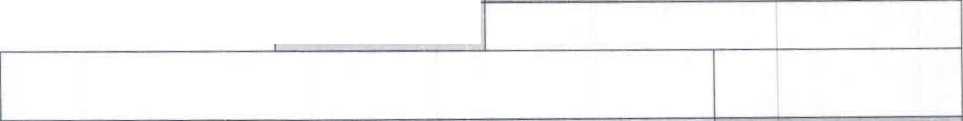 ԱՐ9ԱՆԱԳՐՈԻԹՅՈԻՆ հ1ՆՅՈՒԹԱԿԱՆ ՎՆԱՍՈՎ ՃԱՆԱՊԱՐՀԱՏՐԱՆՍՊՈՐՏԱՅԻՆ
ՊԱՏԱՀԱՐԻ (ՃՏՊ) ՄԱՍԻՆ2. ՃՏՊ-ին առնչություն ունեցող տրանսպորտային միջոցների, ճանապարհային նշանների և վնասված այլ գույքի մասին տվյալներ3. ՃՏՊ-ին նախորդող պահին իրենց գործողությունների մասին վարորդների նշումները ՏՐԱՆՍՊՈՐՏԱՅԻՆ ՄԻՋՈՑ 1	ք ^ՏՐԱՆՍՊՈՐՏԱՅԻՆ ՄԻՋՈՑ 2ևւու, գյուղ և (կամ) փողոց կամ ւս|| կողմնորոշիչ)- - - ֊ - -	--՜ից(քաղաք, գյուղ և (կամ) փողոց կամ այլ կողմնորոշիչ)5. ՃՏՊ-ին առնչություն ունեցող վարորդները սույնով հայտարարում են (յուրաքանչյուրն իր նշումների մասով), որ ներկայացված տեղեկատվությունը համապատասխանում է իրականությանը, և գիտակցում են, որ կեղծ տեղեկատվություն ներկայացնելու դեպքում օրենքով սահմանված կարգով կարող են ենթարկվել օրենքով նախատեսված, այդ թվում՛ քրեական պատասխանատվության, որի համար ստորագրում են՝ ֊ ֊ ֊ ֊ ֊ ֊ ՎԱՐՈՐԴ 2- ֊Ւց(քաղաք, գյուղ և (կամ) փողոց կամ այլ կողմնորոշիչ)ՆՅՈՒԹԱԿԱՆ ՎՆԱՍՈՎ ՃԱՆԱՊԱՐՀԱՏՐԱՆՍՊՈՐՏԱՅԻՆ ՊԱՏԱՀԱՐԻ (ՃՏՊ) ՀԱՆԳԱՄԱՆՔՆԵՐԻ ՏԵԽՆԻԿԱԿԱՆ ԵԼԱԿԵՏԱՅԻՆ ՏՎՅԱԼՆԵՐԻ ԿԱԶՄԻ ՈԻ ԿԱՌՈՒՑՎԱԾՔԻՆԿԱՏՄԱՄԲ ՊԱՀԱՆՋՆԵՐԸՆյութական վնասով ՃՏՊ-ի հանգամանքների տեխնիկական ելակետային տվյալների կազմն ու կառուցվածքը պետք է բավարարեն հետևյալ պահանջներին.պետք է կազմված լինի ՃՏՊ վայրի սխեմա՝ ձեռքով կամ համակարգչային եղանակով, որտեղ արտացոլվում են ստորև տվյալները (նշումները)՝ա. ՃՏՊ-ին առնչվող ճանապարհի (ների) (պողոտա, փողոց, նրբանցք և այլն) անվանումը, իսկ միջբակային տարածքի (ճանապարհի) դեպքում՝ բակային տարածք նշումը,բ. ՃՏՊ-ին առնչվող ճանապարհի (ների) (պողոտա, փողոց, նրբանցք և այլն) լայնությունը,գ. ՃՏՊ-ի վայրում կատարված և ՃՏՊ-ի վրա ազդեցություն ունեցած գծանշումները (առկայության դեպքում), իսկ կարգավորողի առկայության դեպքում՝ կարգավորողի կարգադրություններն ու ազդանշանները ՃՏՊ-ին նախորդող պահին,ղ. ՃՏՊ-ի վայրում տրանսպորտային միջոցների հետվթարային դիրքերի սխեմատիկ պատկերն՝ ըստ տրանսպորտային միջոցների ուղղությունների և հաշվառման համարանիշերի,ե. ՃՏՊ-ի վայրում տրանսպորտային միջոցների հետվթարային դիրքերն անշարժ կողմնորոշիչի և միմյանց նկատմամբ, իսկ եթե որևէ պատճառով տեղի է ունեցել վթարին մասնակից տրանսպորտային միջոցի (ների) տեղաշարժ՝ նշումներ այդ մասին՝ հայտնի լինելու դեպքում (վարորդի հայտարարություն կամ այլ հիմքեր) գրառելով նաև վերջիններիս պատճառները,զ. ՃՏՊ-ի հետևանքով առաջացած հետքերի առկայության դեպքում (արգելակային, քերծվածք, սահք, հեղուկ, հող և այլն) դրանց սխեմատիկ արտապատկերումը և հեռավորությունը (չափային տվյալները) սույն ենթակետի «ե» պարբերությամբ նախատեսված միևնույն անշարժ կողմնորոշիչի նկատմամբ,է. ՃՏՊ-ի հետևանքով տրանսպորտային միջոցից պոկված (շպրտված) իրերի առկայության դեպքում (արգելակային, քերծվածք, սահք, հեղուկ, հող և այլն) դրանց սխեմատիկ արտապատկերումը և հեռավորությունը (չափային տվյալները) սույն ենթակետի «ե» պարբերությամբ նախատեսված միևնույն անշարժ կողմնորոշիչի նկատմամբ,ը. երթևեկելի մասում խոչընդոտների (փոսեր, տրանսպորտային միջոցներ, այլ առարկաներ և այլն) առկայության դեպքում՝ դրանց չափերը, խորությունը, դրանց սխեմատիկ արտապատկերումը և հեռավորությունը (չափային տվյալները) սույն ենթակետի «ե» պարբերությամբ նախատեսված միևնույն անշարժ կողմնորոշիչի նկատմամբ.պետք է ՃՏՊ վայրում առնվազն հինգ տարբեր դիրքերից կատարված լինեն լուսանկարներ, որոնք առնվազն արտացոլում են՝ա. պատահարից հետո պատահարին մասնակից բոլոր ավտոտրանսպորտային միջոցների դիրքերն անշարժ կողմնորոշիչների և միմյանց նկատմամբ (ընդ որում դա պետք է կատարվի այնպես, որ դրանցից գոնե մեկում տեսանելի լինեն նաև ավտոտրանսպորտային միջոցների հաշվառման համարանիշերը),բ. պատահարից վնասված ավտոտրանսպորտային միջոցների վրա առկա մեխանիկական վնասվածքները.եթե ՃՏՊ հետևանքով ավտոտրանսպորտային միջոցներից բացի վնասվել է նաև այլ գույք, ապա պետք է կատարված լինեն տվյալ վնասված գույքի՝ առնվազն երկու տարբեր դիրքերից լուսանկարներ.եթե ՃՏՊ-ում ներգրավված է ՀՀ և ԱՀ իրավասու պետական մարմինների կողմից չհաշվառված ավտոտրանսպորտային միջոց, ապա պետք է կատարված լինեն տվյալ ավտոտրանսպորտային միջոցի հաշվառման վկայագրի կամ նմանատիպ այլ փաստաթղթի լուսանկարները։Սույն հավելվածի 1-ին կետի 1-ին ենթակետով նախատեսված ՃՏՊ վայրի սխեմային, ինչպես նաև սույն հավելվածի 1-ին կետի 2-րդ ենթակետի «ա» պարբերությամբ նախատեսված լուսանկարներին կարող է փոխարինել՝ՃՏՊ֊ի ամբոդջական տեսագրությունը, որտեղ հստակ երևում են ՃՏՊ֊ի մեխանիզմը և տրանսպորտային միջոցների շարժման ուղղությունները, իսկ ՃՏՊ-ն կարգավորվող խաչմերուկում տեղի ունեցած լինելու դեպքում՝ նաև ավտոտրանսպորտային միջոցների՝ խաչմերուկ մուտք գործելու պահին համապատասխան լուսացույցի (լուսացույցերի) ազդանշանը (ազդանշանները), և (կամ)անօդաչու թռչող սարքի միջոցով վերևից կատարված ՃՏՊ վայրի՝ ճանապարհային ոստիկանության և Հայաստանի ավտոապահովագրողների բյուրոյի միջև համաձայնեցված տեխնիկական պահանջներին բավարարող ամբողջական տեսագրությունը, որն արտացոլում է ՃՏՊ֊ի վայրի և դրանում տրանսպորտային միջոցների հետ կապված ՃՏՊ վայրի սխեմայում ներառման ենթակա ելակետային տվյալները։      3․  Սույն հավելվածի 2-րդ կետի 1-ին ենթակետով նախատեսված տեսագրությունը կարող է փոխարինել նաև   սույն հավելվածի 1-ին կետի 2-րդ ենթակետի «բ» պարբերությամբ նախատեսված լուսանկարներին։                                                               Արձանագրությունը կազմելու ամսաթիվը և ժամըԱրձանագրությունը կազմելու ամսաթիվը և ժամը		- 2Ո֊ .......ամիստարիժամ1.1. ՃՏՊ ամսաթիվը և ժամը1.1. ՃՏՊ ամսաթիվը և ժամըօրամիստարիժամ1.2. ՃՏՊ վայրի հասցեն1.2. ՃՏՊ վայրի հասցենմարզքաղաք/գյուղփողոց (այլ կողմնորոշիչ հասցե)փողոց (այլ կողմնորոշիչ հասցե)ՏՐԱՆՍՊՈՐՏԱՅԻՆ ՄԻՋՈՑ 1ՏՐԱՆՍՊՈՐՏԱՅԻՆ ՄԻՋՈՑ 2Լքել է ՃՏՊ վայրը	Առկա էՏՄ առկայությունը1 Լքել է ՃՏՊ վայրը	֊ Առկա էՀաշվառման համարանիշը□ Առկա չէ □ ևոԿա է ,Հաշվառման վկալագիր□ Առկա չէ □ ԱռԿա է	սերիան, համարըսերիան, համարրՃՏՊ վայրում երթևեկությունըկարգավորող ճանապարհափննշանները՝ ըստ ՃԵԿ-իՎԱՐՈՐԴ 1ՎԱՐՈՐԴ 1ՎԱՐՈՐԴ 1ՎԱՐՈՐԴ 2ՎԱՐՈՐԴ 2Անունը և ազգանունը□ Առկա չէ□ Առկա է ֊սերիան, համարը□ Առկա է ֊սերիան, համարըՎարորդական վկայական□ Առկա չէ□ Առկա է	-սերիան, համարըI | Սթափ	| |I | Սթափ	| |Ոչ սթափՎարորդի սթափություն| | Սթափ	| | Ոչ սթափ| | Սթափ	| | Ոչ սթափՀեռախոսահամարը4. ՃՏՊ-ի վայրի և պայմանների մասին տեղ4. ՃՏՊ-ի վայրի և պայմանների մասին տեղւկատվությունւկատվություն4.1. ՃՏՊ պահին տեսանելիությունը և եղանակային պայմաններըՊարզ ցերեկայինՊարզ գիշերայինՑերեկային մառախլապատԳիշերային մառախլապատԱրևային Անձրևային Ձյուն Կարկուտ4.2. ՃՏՊ վայրի ճանապարհային ծածկույթըԱսֆալտբետոնյաՑեմենտբետոնյաՍալաքարայինՄանրախիճ հիմնայինԱյլ---^–4.3. ՃՏՊ պահին ճանապարհի վիճակըՉոր	ՄերկասառույցԹաց	| Ծածկված կոշտացած ձյունովՁյունապատ	| |Չոր	ՄերկասառույցԹաց	| Ծածկված կոշտացած ձյունովՁյունապատ	| |Չոր	ՄերկասառույցԹաց	| Ծածկված կոշտացած ձյունովՁյունապատ	| |նախատեսված, այդ թվում՝ քրեական պատասխանատվության, որի համար ստորագրում են՝նախատեսված, այդ թվում՝ քրեական պատասխանատվության, որի համար ստորագրում են՝նախատեսված, այդ թվում՝ քրեական պատասխանատվության, որի համար ստորագրում են՝7. Ստորագրություննե7. Ստորագրություննեըլ֊ՎԱՐՈՐԴ 1ՎԱՐՈՐԴ 2ՍտորագրությունըԱրձանագրությունը կազմելու ամսաթիվը և ժամըԱրձանագրությունը կազմելու ամսաթիվը և ժամըամիստարիժամ1. ՃՏՊ մասին ընդհանուր տվւաւներ1. ՃՏՊ մասին ընդհանուր տվւաւներ1. ՃՏՊ մասին ընդհանուր տվւաւներ1. ՃՏՊ մասին ընդհանուր տվւաւներ1. ՃՏՊ մասին ընդհանուր տվւաւներ1.1. ՃՏՊ ամսաթիվը և ժամըԸստ կից տեսագրությանԸստ կից տեսագրությանԸստ կից տեսագրությանԸստ կից տեսագրության1.2. ՃՏՊ վայրի հասցեն1.2. ՃՏՊ վայրի հասցենմարզքաղաք/գյուղփողոց (այլ կողմնորոշիչ հասցե)փողոց (այլ կողմնորոշիչ հասցե)ՏՐԱՆՍՊՈՐՏԱՅԻՆՏՐԱՆՍՊՈՐՏԱՅԻՆՏՐԱՆՍՊՈՐՏԱՅԻՆՄԻՋՈՑ 1ՏՐԱՆՍՊՈՐՏԱՅԻՆ ՄԻՋՈՑ 2ՏՐԱՆՍՊՈՐՏԱՅԻՆ ՄԻՋՈՑ 2Լքել է ՃՏՊ վայրը|Լքել է ՃՏՊ վայրը|֊ Առկա էՏՄ առկայությունըԼքե| է ՃՏՊ վւպրր	| Առկա էՀաշվառման համարանիշը|Առկա չէ □ Առ4ա է	սերիան, համարըԱռկա չէ □ Առ4ա է	սերիան, համարըԱռկա չէ □ Առ4ա է	սերիան, համարըՀաշվառման վկայագիր|Առկա չէ Օ	է	սերիան, համարըՃՏՊ վայրում երթևեկությունը կարգավորող ճանապարհային նշանները՝ ըստ ՃԵԿ-իՃՏՊ վայրում երթևեկությունը կարգավորող ճանապարհային նշանները՝ ըստ ՃԵԿ-իՃՏՊ վայրում երթևեկությունը կարգավորող ճանապարհային նշանները՝ ըստ ՃԵԿ-իՃՏՊ-Ի հետևանքով վնասված այլ գույք□ Առկա չէ| | Առկա է ՏՄ 1-ում	֊ ֊ ֊ ֊ ֊ՃՏՊ-Ի հետևանքով վնասված այլ գույք□ Առկա չէI | Առկա է ՏՄ 2-ում ֊	֊ ֊ ֊ ֊	֊ ֊ ֊ ֊ ֊ ֊ՃՏՊ-Ի հետևանքով վնասված այլ գույք□ Առկա չէ| | Առկա է	––––~հասցեում4. ՃՏՊ-ին առնչություն ունեցող վարորդներւ և մեղավորության մասին տեղեկատվություն և ստորագրություններւ և մեղավորության մասին տեղեկատվություն և ստորագրություններւ և մեղավորության մասին տեղեկատվություն և ստորագրություններւ և մեղավորության մասին տեղեկատվություն և ստորագրություններՎԱՐՈՐԴ 1ՎԱՐՈՐԴ 2ՎԱՐՈՐԴ 2ՎԱՐՈՐԴ 2Անունը և ազգանունը□ Առկա չէ □ Առհա է	սերիան, համարըՎարորդական վկայական0 Առկա չէ□ Առկա է ֊սերիան, համարըյ Սթափ	3) Ոչ սթափՎարորդի սթափություն2 Սթափ2 Սթափ3 Ոչ սթափՀեռախոսահամարը| | Մեղավոր եմ| | Մեղավոր չեմՃՏՊ-ի առաջացման մեջ իրենց մեղավորության վերաբերյալ (նախնական)| | Մեղավոր եմ| | Մեղավոր չեմ| | Մեղավոր եմ| | Մեղավոր չեմ